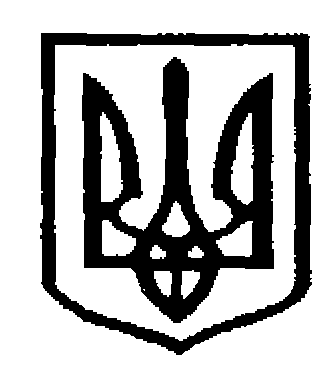 У К Р А Ї Н АЧернівецька міська радаУправління  освіти             НАКАЗ Про організацію відбірково-тренувальних зборів переможців ІІІ етапу Всеукраїнських учнівських олімпіад з навчальних предметів у 2022/2023 навчальному році          Відповідно до Положення про Всеукраїнські учнівські олімпіади, турніри, конкурси з навчальних предметів, конкурси-захисти науково-дослідницьких робіт, олімпіади зі спеціальних дисциплін та конкурси фахової майстерності, затвердженого наказом Міністерства освіти і науки, молоді та спорту України від 22.09.2011 № 1099, зареєстрованого у Міністерстві юстиції України 17.11.2011 за № 1318/20056, на виконання наказу Міністерства освіти і науки України від 03.10.2022 № 883 «Про проведення Всеукраїнських учнівських олімпіад і турнірів із навчальних предметів у 2022/2023 навчальному році», листа Міністерства освіти і науки України від 24.02.2023 №1/2775-23 «Про проведення ІV (фінального) етапу Всеукраїнських учнівських олімпіад з навчальних предметів у 2022/2023 н.р.», наказу Департаменту освіти і науки обласної військової адміністрації  від 07.03.2023 №59 «Про організацію відбірково-тренувальних зборів переможців ІІІ етапу Всеукраїнських учнівських олімпіад з навчальних предметів у 2022/2023 навчальному році», листа Департаменту освіти і науки обласної військової адміністрації  від 08.03.2023 №01-34/528 «Про організацію відбірково-тренувальних зборів»,   та з метою підтримки, розвитку творчого потенціалу обдарованої молоді, результативної участі команди області на ІV етапі Всеукраїнських учнівських олімпіад з навчальних предметів НАКАЗУЮ: 1. Керівникам закладів загальної середньої освіти Чернівецької міської територіальної громади: 1.1. Забезпечити: 1.1.1. Участь переможців ІІІ етапу  Всеукраїнських учнівських олімпіад з навчальних предметів у відбірково-тренувальних зборах з підготовки до ІV етапу Всеукраїнських учнівських олімпіад з української мови і літератури, математики, фізики, румунської мови і літератури, мови іврит, польської мови та літератури, історії, географії, хімії, біології, екології, інформатики, астрономії, які відбудуться з 09.03.2023 по 14.03.2023 у змішаному форматі відповідно до списків, затверджених наказом Департаменту освіти і науки обласної військової адміністрації  від 07.03.2023 №59 та листа Департаменту освіти і науки обласної військової адміністрації від 08.03.2023 № 01-34/528, що додаються.1.1.2. Супровід учасників відбірково-тренувальних зборів з підготовки до ІV етапу Всеукраїнських учнівських олімпіад з навчальних предметів, відповідно  до програми підготовки  з навчальних предметів із розрахунку 20 години на навчальний предмет, розміщених на сайті Інституту післядипломної педагогічної освіти Чернівецької області у вкладці «Учнівські олімпіади. 2023 рік». 1.2. Відповідальність за життя і здоров’я учасників відбірково-тренувальних зборів покласти на супроводжуючих осіб, визначених наказом закладу освіти.2. Наказ розмістити на інформаційному сайті Управління освіти Чернівецької міської ради.3. Контроль за виконанням цього наказу залишаю за собою.Начальник Управління освіти                                            Ірина ТКАЧУКВиконавець:Головний спеціаліст Управління освіти                                    Оксана КОСОВАН 08.03.2023                            № 60 